Zawody w Skręcaniu, 26 – 28 marca 2019, Warszawa, AutomaticonJuż 26. marca rozpoczną się ZAWODY W SKRĘCANIU. Uczestnicy będą mogli zmierzyć się z czasem i sprawdzić, który z nich zasługuje na miano „Najszybszego Montera 2019”. Zawody mają charakter otwarty i mogą wziąć w nich udział zarówno profesjonaliści jak i amatorzy.Na najszybszych trzech zawodników czekają Zestawy Antystatycznych Mat Stołowych marki REECO. Nagrodą dodatkową dla zwycięzcy każdego dnia będzie zestaw narzędzi ręcznych w pokrowcu.Organizatorem wydarzenia jest firma RENEX – dostawca kompleksowego zaplecza dla branży elektronicznej.Zawody odbędą się w czasie pierwszych trzech dni Międzynarodowych Targów Automatyki i Pomiarów Automaticon w Warszawie (EXPO XXI, ul. Prądzyńskiego Warszawa – Wola).Chętnych do sprawdzenia swoich sił zapraszamy na stoisko firmy RENEX - D15, Hala I. Zawody i zapisy na nie, będą prowadzone na bieżąco w godzinach 9:30 – 15:00.Więcej szczegółów oraz regulamin zawodów dostępne są na stronie: http://www.renex.com.pl/pokaz_art.php?id=245Należy również nadmienić, że wkrótce – w dniach 10 i 11 kwietnia, firma RENEX organizuje również MISTRZOSTWA POLSKI W LUTOWANIU – RSC 2019. O tym więcej tutaj: http://rsc.zone/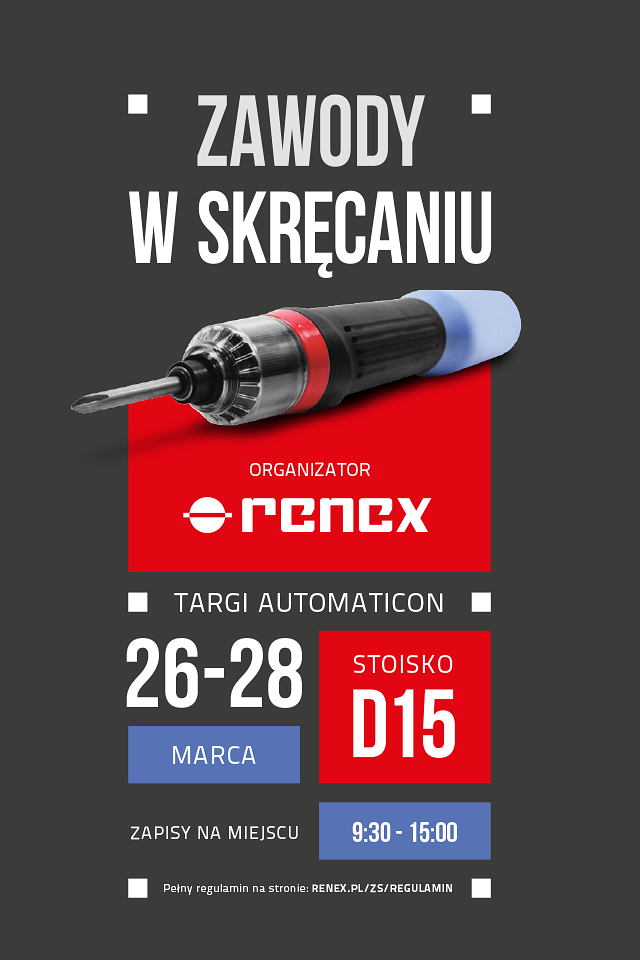 